Задание пересылать мне на электронную почту:  param_e@mail.ru  или через сайт техникумаПрактическую работу №7 выполнить до 06.02.2022 в Word. Пример приказа по созданию экспертной комиссии найдите в Интернете и сделайте для вашей организации. Все остальные документы (примеры или формы) Приложены в ПР. Документы возьмите из своей ПР3 или 4, где разбрасывали документы по папкам.Сегодня две пары: 1 и 2 (5 и 6).Практическая работа продублирована на google-диске по ссылкеhttps://drive.google.com/drive/folders/1n_kCtzoYTJCT8cLJ5ExZTnjEJvpDl3sWРебята, на следующей неделе зачет. Пожалуйста, закройте все свои долги за 1 и 2 семестры. Зачет будет в виде теста (даже если будем на дистанте).Практическая работа № 7. Составление актов об уничтожении документов.Цель занятия: изучить технологию составления актов об уничтожении документов.Оснащение работы: номенклатуры дел, Основные правила работы архивов организаций.Методические указания:Конфиденциальные документы, дела, книги и журналы учета, утратившие практическое значение, а также с истекшим сроком хранения подлежат уничтожению в конце календарного года.Проведение экспертизы ценности. Ежегодно в делопроизводстве организаций проводят отбор документов на постоянное и временное хранение, а также для уничтожения. Этот отбор проводит персонал структурных подразделений при участии сотрудников ведомственного, архива. Он предполагает анализ фактического содержания документов, находящихся в деле. Не только на основе заголовков дел, а путем полистного просмотра документов определяется их научная и практическая ценность и соответствующие сроки хранения.В результате работы экспертной комиссии образуются четыре группы документов с различными сроками хранения:1) постоянного хранения в государственных архивах;2) временного хранения в ведомственном архиве (свыше 10 лет);3) временного хранения (до 10 лет);4) подлежащие уничтожению в связи с истечением срока хранения.Утилизация подобных материалов должна быть полной. Для соблюдения прозрачности процедуры утилизации секретных документов, исключения их подмены, утери, частичного уничтожения с возможностью восстановления необходимо, чтобы принятие решения о выделении документов, процесс подготовки и непосредственно устранение проходили под контролем не одного или нескольких человек, а группы сотрудников компании (Экспертной комиссией в составе представителей структурных подразделений - комиссия создана в ПР 8).Как правило, уничтожение конфиденциальных документов производит служба кадрового делопроизводства. Схема работы включает в себя следующие процедуры:экспертиза ценности конфиденциальных документов;выделение конфиденциальных материалов к уничтожению (документов, любых носителей информации);составление описи ликвидируемых бумаг;согласование утилизации документов с руководством компании (письменное разрешение);оформление акта на уничтожение;ликвидация документов по акту.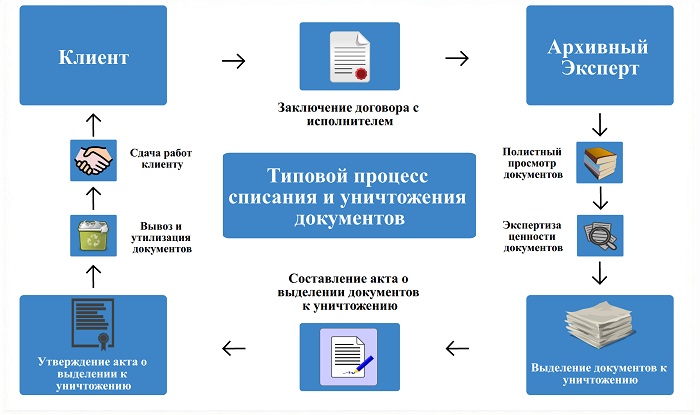 Составление акта утилизации обязательно для дел, документов, видео- и аудиоматериалов, проекты документов, картотек, черновиков, описей, а также электронных документов или ссылки на них, которые хранятся в памяти компьютера либо на магнитных носителях.Перед уничтожением КД по акту Экспертная комиссия сверяет номера и наименования документов, количество экземпляров и листов с записями в акте, а также с книгами и журналами учета. В актах на уничтожение не должно быть никаких исправлений.Уничтожение конфиденциальных документов по акту предусматривает проведение следующих действий:проверки наличия и комплектности документов и их носителей, включенных в акт;физическое уничтожение материалов и носителей информации (путем сожжения, дробления, расплавления и другими способами);внесение в акт записи об уничтожении документов (каждый утилизированный документ фиксируется отдельной позицией).Уничтожение КД производится после утверждения акта в присутствии всех членов Экспертной комиссии, которые несут персональную ответственность за правильность и полноту уничтожения перечисленных в акте документов.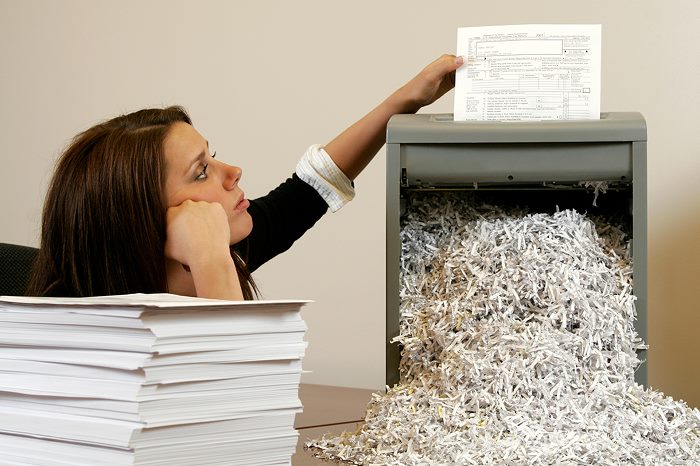 Акт об уничтожении бумаг подписывают после проведения процедуры все члены ЭК и руководитель предприятия (в трех экземплярах).Первый экземпляр акта направляется в канцелярию директора или помощнику директора, второй – в Службу безопасности, третий остается в структурном подразделении.После уничтожения КД в журналах их учета и регистрации, а также в номенклатурах и описях дел проставляется отметка «Уничтожено. Акт №__(дата)».Отобранные к уничтожению материалы измельчаются механическим способом до степени, исключающей возможность прочтения текста. Издания и брошюры уничтожаются на специальном оборудовании в присутствии вышеуказанной Комиссии. Конфиденциальная информация, хранящаяся на магнитных носителях, подлежит обязательному удалению путем полного форматирования носителя.Для гарантированного уничтожения файлов и затирания остаточной информации на магнитном носителе используют следующие способы:Механический. Этот метод включает в себя любые способы физического и химического воздействия на носитель с целью его повреждения. К нему относятся сжигание, применение химических веществ, разлом и т. д. Данный метод позволяет получить визуальное подтверждение факта уничтожения носителя и, соответственно, информации, которая на нем хранилась.Метод размагничивания. Для уничтожения файлов этим способом используют магнитное поле, которое, воздействуя на внешние носители, приводит их в неисправное состояние. Использоваться этот метод может только в отношении внешних носителей: флешка, диск, дискета, кассета и др.Стирание данных. Применяется в том случае, когда сведения хранятся не на внешних носителях, а, например, в компьютере. Он позволяет уничтожить бухгалтерские файлы без уничтожения носителя информации. Порядок проведения процесса уничтожения должен контролироваться программистами или независимыми специалистами. Они подскажут, как стереть и сам документ, и его возможные копии.Если уничтожение конфиденциальных документов производится за пределами предприятия, важно позаботиться о безопасной доставке их к месту утилизации, исключив доступ посторонних лиц. Материалы должны находиться в опломбированных коробках и перевозиться служебным транспортом в сопровождении сотрудников компании. От организации по уничтожению нужно получить:накладную о передаче документов (она оформляется в момент их передачи);акт об уничтожении документов, который вы сможете получить позже, после их фактического уничтожения.Уничтожение документов без составления акта.Некоторые конфиденциальные документы могут быть ликвидированы без составления акта. К ним относятся: испорченные бумажные и прочие носители информации, черновики, копии, описи и другие материалы, находящиеся у исполнителя.Задание: используя номенклатуру дел, оформите:создать экспертную комиссию (приказ и др. документы – найти примеры в Интернет);провести экспертизу ценности документов (не менее 4 из различных папок – работа №4);акт на уничтожение документов;акт о порче документов;акт об утилизации.Форма контроля: документ в Word, проверка правильности оформленных документов.Примечание: 1. Акт составляется раздельно на каждый способ уничтожения носителей.2. Все листы акта, а так же все произведенные исправления и дополнения в акте заверяются подписями всех членов комиссии.   _________________________________        (наименование предприятия)                                                     УТВЕРЖДАЮ    АКТ                                      Наименование должности    "___"_______ 20_ г. Nо. _____            руководителя предприятия    гор. _________________________                                            _____________________________                                               (подпись, И.О. Фамилия)    О выделении к уничтожению    документов и дел    Основание: Приказ Nо. _________ от "___"__________ 20__ г.    Составлен экспертной комиссией    Председатель комиссии       ________________________________                                 (должность, фамилия, инициалы)    Члены комиссии              ________________________________                                ________________________________                                ________________________________                                 (должность, фамилия, инициалы)    Присутствовали              ________________________________                                 (должность, фамилия, инициалы)         Комиссия, руководствуясь Перечнем (название Перечня),  отобрала    к   уничтожению,  как  не  имеющие  научно-исторической  ценности  и    утратившие  практическое  значение  следующие  документы   и   дела,    отложившиеся в деятельности предприятия:    Всего дел ___________________________________________________________                       (цифрами и прописью)               Председатель ЭК    _________________________               Члены ЭК           _________________________                                  _________________________                                  _________________________         Документы сданы для уничтожения службе кадрового делопроизводства    по приемо-сдаточной накладной Nо. ____ от "___"_______ 20__ г.               Председатель ЭК    ___________________________________                                    (подпись) (расшифровка подписи)    "___"________ 20__ г.    В дело Nо. __________         ___________________________________    "___"_______ 20__ г.           (подпись) (расшифровка подписи)Пример документа «Об уничтожении»Пример заполнения документа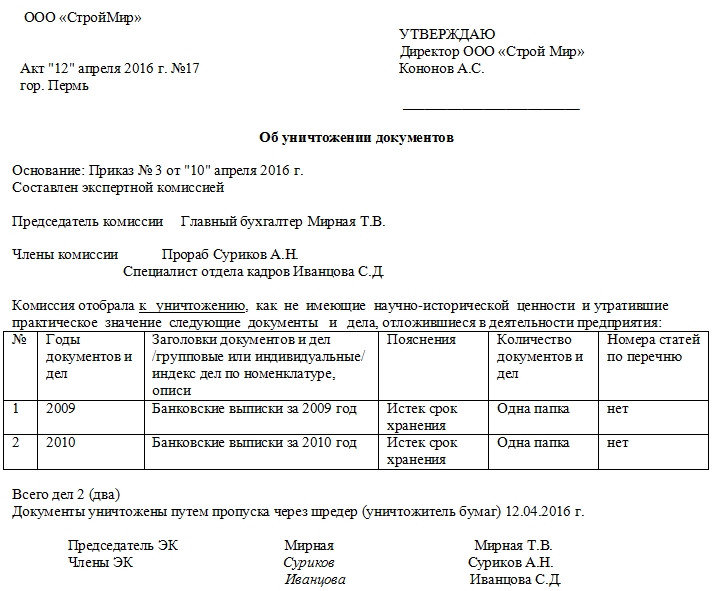 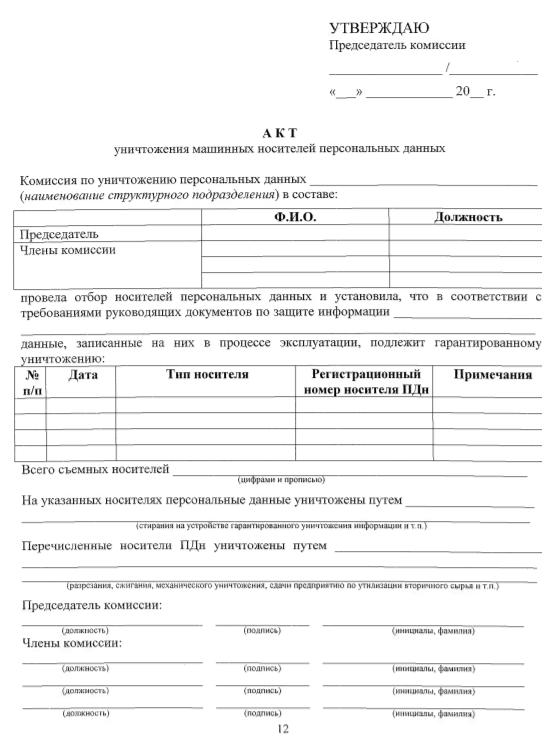 ПРИКАЗ № 	                                                                                    		          «  » ______ 2022 г.Об утверждении Порядка уничтожения персональных данных в ___________________при достижении целей обработки или при наступлении иных законных основанийВо исполнение Федерального закона от 27.07.2006 № 152-ФЗ «О персональных данных», Постановления Правительства Российской Федерации от 15.09.2008 № 687 «Об утверждении Положения об особенностях обработки персональных данных, осуществляемой без использования средств автоматизации», в целях обеспечения безопасности персональных данных при их обработке в ___________________п р и к а з ы в а ю:1. Утвердить:- Порядок уничтожения персональных данных в ___________________при достижении целей обработки или при наступлении иных законных оснований, согласно приложению 1.- форму Акта об уничтожении персональных данных (материальных носителей, информации с носителей, информации из информационной системы персональных данных), согласно приложению 2.2. Ответственным за обработку персональных данных в ___________________:- уничтожать персональные данные при достижении целей обработки или при наступлении иных законных оснований в соответствии с настоящим Порядком.- ознакомить подчиненных специалистов с настоящим приказом в течение 10 дней после его подписания.3. Контроль за исполнением настоящего приказа оставляю за собой.4. Приказ вступает в силу со дня его подписания.Генеральный директор 					__________С приказом ознакомлены:				__________                                                                                   _________Исп. ______________Приложение 1 к приказу___________________от _______________№_______Порядок уничтожения персональных данных в ___________________при достижении целей обработки или при наступлении иных законных оснований1. Настоящий порядок определяет обязательные для всех исполнителей требования по уничтожению документов, содержащих персональные данные.2. Документы, дела, книги и журналы учета, содержащие персональные данные, при достижении целей обработки, или при наступлении иных законных оснований, (например, утратившие практическое значение, а также с истекшим сроком хранения), подлежат уничтожению в соответствии с законодательством.3. Решение об уничтожении персональных данных принимает генеральный директор ___________________на основании представления ответственного за обработку персональных данных. 4. Уничтожение документов производится комиссией по проведению внутреннего контроля соответствия обработки персональных данных в структурных подразделениях требованиям к защите персональных данных. Председатель комиссии несет персональную ответственность за правильность и полноту уничтожения перечисленных в акте документов.5. Отобранные к уничтожению материалы измельчаются механическим способом до степени, исключающей возможность прочтения текста или сжигаются. 6. После уничтожения материальных носителей членами комиссии подписывается акт делается запись в журналах их учета и регистрации, а также в номенклатурах и описях дел проставляется отметка «Уничтожено. Акт №__(дата)».7. Уничтожение информации на машинных носителях необходимо осуществлять путем стирания информации с использованием сертифицированного программного обеспечения, установленного на ПЭВМ с гарантированным уничтожением (в соответствии с заданными характеристиками для установленного программного обеспечения с гарантированным уничтожением).8. Перед уничтожением информации исполнитель сообщает ответственному за организацию обработки персональных данных.Приложение 2 к приказу___________________от _______________№_______Форма Актаоб уничтожении персональных данных (материальных носителей, информации с носителей, информации из информационной системы персональных данных)УТВЕРЖДАЮГенеральный директор _______________________________________ _________                   (подпись)« _____» _______________ 2022 г.АКТ № _____об уничтожении персональных данныхсубъекта(ов) персональных данных, обрабатываемыхв ___________________Комиссия в составе:составила настоящий Акт о том, что информация, зафиксированная на перечисленных в нем носителях информации (электронных, бумажных), подлежат уничтожению.Всего подлежит уничтожению_______________________________________ носителей  							(цифрами и прописью)Правильность произведенных записей в акте проверена.Регистрационные данные на носителях информации перед уничтожением (стиранием с них информации) с записями в акте сверены, произведено уничтожение путем:________________________________________________________________(стирания на устройстве гарантированного уничтожения информации, разрезания, сжигания, механического уничтожения, вымарывания и т.п.)Отметки о стирании информации (уничтожении носителей информации) в учетных формах произведены.Председатель комиссии:	_________________ /	/Члены комиссии:	_________________ /	/	_________________ /	/№п/пГоды документов и делЗаголовки документов и дел /групповые или индивидуальные/ индекс дел по номенклатуре, описиПоясненияКоличество документов и делНомера статей по перечнюФИОДолжностьПредседательЧлены комиссииЧлены комиссииУчетный номер материального носителя, номер дела и т.д.Причина уничтожения носителя информации; стирания/обезличивания информацииТип носителя информацииПроизводимая операция (стирание, уничтожение, обезличивание)Дата12345